Детское меню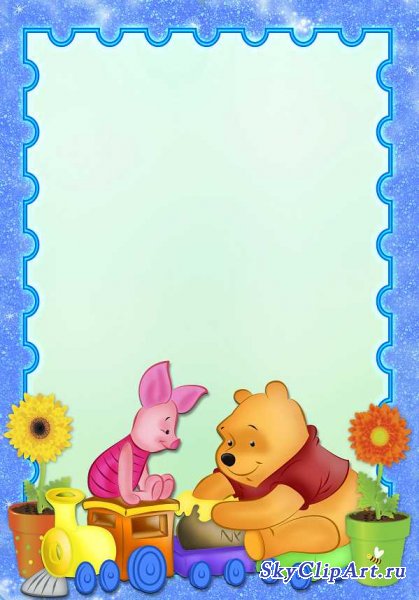 ЗавтракиСалатыПервые блюдаВторые блюдаГарниры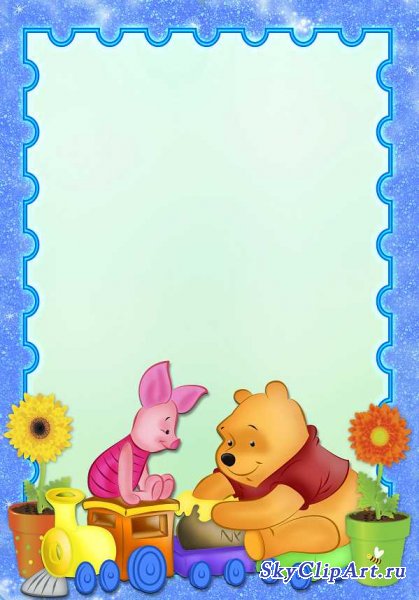 ПиццаНапиткиКашка-малашка(каша манная с маслом)50 р.Кашка-овсяночка(каша овсяная с маслом)50 р.Омлет «Веселая мордашка»80 р.Блинчики с фруктами2 шт.160 р.Салат «Веселый огород»(помидоры, огурцы, лук, кукуруза)150 гр.80 р.Домик для мистера Оливье(оливье с куриным мясом)150 гр.100 р.«Гнездышко»(капуста, морковь, яблоко, зел. лук, раст. масло)150 гр.70 р.Супчик «Курочка Ряба»(бульон, кур. лапша, кур. мясо)150 гр.70 р.Борщик «Божья коровка»150 гр.80 р.Уха из сёмги «Рыбка Немо»150 гр.150 р.Куриные шарики «Дракоша»2 шт.100 р.Сосиски «Осьминожки»2 шт.80 р.«Солнышко»(эскалоп свинины в сыре)100 гр.115 р.«Волшебный горшочек»(жаркое с грибами, картошечкой, свининкой)150 гр.130 р.«Муравейник»(картофель фри с кетчупом)100/30 гр.70 р.«Облако»(воздушное картофельное пюре с маслом и молоком)150 гр.50 р.Макароны «Радуга»150 гр.50 р.«Белоснежка»(рис со сливочным маслом)150 гр.40 р.«Чипполино»(грибы, помидоры, сыр)250 гр.200 р.«Солнышко на ладони»(ветчина, помидоры, болг. перец, сыр, кукуруза)250 гр.220 р.Пицца от «Маши и Медведя»(помидоры, кур. мясо, майонез, сыр)250 гр.200 р.Компот из свежих фруктов200 гр.40 р.Компот из сухофруктов200 гр.40 р.Сок «Моя семья»200 гр.50 р.Коктейль молочный200 гр.80 р.Коктейль банановый200 гр.90 р.Коктейль шоколадный200 гр.90 р.